Технические требования к выполнению конкурсных работ1.Конкурс по написанию эссе «У каждого из слов своя душа, на душу говорящего похожа».Участники конкурса представляют эссе, в котором они рассказывают о значении русского языка и культуры речи в жизни человека. Они показывают, как создавался и развивался русский язык, его грамматика, в чем заключается его богатство, какое множество опенков и чувств можно им описать; рассуждают, почему нужно бережно относиться к сохранению русского языка; как богатый словарный запас влияет на жизнь человека, развивает его, помогает в общении.Технические требования к эссе:— формат файла - (обязательно два формата) PDF и DOC (Г)ОСХ);—объем не более 3000 знаков с пробелами - с учетом титульного листа и списка литературы;—ориентация листа — книжная;—формат А4, поля по 2 см по периметру страницы;  шрифт Times New Roman, размер шрифта 14 пт;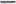 —межстрочный интервал одинарный, выравнивание по ширине страницы, абзацный отступ 1,27см.2. Конкурс по созданию видеороликов «Дней прошлых гордые следы».Участники конкурса создают видеоролики по мотивам прочитанных книг русских, советских писателей, которые рассказывают о Великих людях — исторических героях (не былинных) Руси, России, живших с 862 по 1917гг.: знаменитых правителях (князьях, царях, монархах), выдающихся церковных деятелях, блестящих полководцах и стратегах, известных ученных, отважных путешественниках, смелых первооткрывателях новых земель.Технические требования к- видеороликам:— формат видео — МРЕСЈ4;— разрешение не менее 720х576;— объем файла не более 2 Гб;— длительность видеоролика не более З минут.— аудиотрек без шумовых эффектов и с одним уровнем громкости;  шрифт в титрах и субтитрах должен быть разборчивым и читабельным;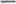 — видео не должно содержать материалы, защищенные авторским правом;  имя файла сформировать по образцу: «Фамилия конкурсанта Название работы Страна город (или населенный пункт) название ролика.МРЕСј4».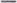 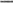  — при съемке мобильным устройством запрещено использовать вертикальную съемку.3. Конкурс по сбору информационных материалов в рамках библиоквеста «Вехи истории в зеркале книжной культуры”. Его участниками могут быть читатели в возрасте от 15 до 30 лет.При прохождении каждой станции (исторического периода) участники читают литературу, смотрят художественные и документальные фильмы, знакомятся с картинами, рассказывающими о названном историческом периоде, слушают классические и современные музыкальные произведения, посвященные знаменательным вехам истории нашей страны.Задание состоит из трех обязательных вопросов и дополнительного вопроса повышенной сложности для «умников».Технические требования к текстам информации (ответов):— формат файла - (обязательно два формата) PDF и Г) ОС (DOCX);—объем информации не более 3000 знаков с пробелами;—ориентация листа — книжная;— формат А4, поля по 2 см по периметру страницы;  шрифт Times New Roman, размер шрифта 14 пт;  межстрочный интервал одинарный, выравнивание по ширине страницы, абзацный отступ 1,27см.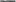 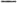 